Załącznik nr 3 do zarządzenia nr 95 Rektora UJ z dnia 31 sierpnia 2021 r.Attachment no. 3 to Regulations no. 95 of the Rector of the Jagiellonian University of August 31, 2021FORMULARZOCENY OKRESOWEJ NAUCZYCIELA AKADEMICKIEGO UJ STANOWISKA DYDAKTYCZNE[okres oceny]FORM OF PERIODIC EVALUATION OF A JU ACADEMIC TEACHEREDUCATIONAL POSITIONS[period of evaluation]Kraków, dnia / Kraków, on ........................................................................................................................Kraków, dnia / Kraków, on ....................................................................................................(podpis bezpośredniego przełożonego / immediate superior’s signature) Kraków, dnia / Kraków, on ....................................................................................................(podpis kierownika jednostki / unit head’s signature)Kraków, dnia / Kraków, on ........................................................................................................................Uwaga: nauczyciel akademicki jest uprawniony do zapoznania się z wszystkimi dokumentami związanymi z jego oceną oraz posiada prawo do złożenia wyjaśnień w toku postępowania oceniającego. Nauczycielowi akademickiemu przysługuje prawo wniesienia odwołania od oceny do Rektora UJ, za pośrednictwem przewodniczącego komisji oceniającej, w terminie 14 dni od dnia zapoznania się przez nauczyciela akademickiego z wynikiem oceny. Postępowanie odwoławcze przeprowadza komisja odwoławcza. Po przeprowadzeniu postępowania odwoławczego ostateczną decyzję podejmuje Rektor UJ. / Caution: academic teacher is entitled to acquaint with all document related to their evaluation as well as has the right to provide clarifications during the evaluation proceedings. Academic teacher is entitled to file an appeal against evaluation to the Rector of the Jagiellonian University via chairman of the assessment commission within 14 days from the day of acquainting with the evaluation result. Appealing proceedings shall be held by appealing commission. Having held appealing proceedings the final decision is made by the Rector of the Jagiellonian University.ZAŁĄCZNIK A / ATTACHMENT A (spis publikacji / publications list)Publikacje naukowe / Scientific publicationsPublikacje popularnonaukowe / Popular and science publicationsPublikacje dydaktyczne / Educational publicaitonsDANE PERSONALNE / PERSONAL DATADANE PERSONALNE / PERSONAL DATAImię i nazwisko / Name and surnameData urodzenia / Date of birthData rozpoczęcia pracy w UJ / UJ CM / Date of employment commencement at the JU/JU MCInstytut/Katedra, Klinika, Zakład / Institute/Chair/Clinic/DepartmentAktualne stanowisko / Current positionAktualny wymiar etatu / Current work time Data zatrudnienia na aktualnym stanowisku / Date of employment in the current positionData uzyskania stopnia doktora / Date of the degree of doktor conferment Data uzyskania stopnia doktora habilitowanego / Date of the degree of doktor habilitowany conferment Data uzyskania tytułu profesora / Date of the title of profesor conferment Obecne podstawowe miejsce zatrudnienia / Current basic place of employment Posiadane specjalizacje zawodowe / Professional specialisations Jeżeli w okresie oceny ulegał zmianie wymiar etatu, stanowisko lub wystąpiły przerwy w zatrudnieniu – proszę o wskazanie ww. okoliczności z uwzględnieniem okresów, których zmiany dotyczą (od-do). / If within the period of evaluation there were any changes in work time, position or there were interruptions in employment – please, indicate such circumstances pointing time periods referring to these changes (from-to).Jeżeli w okresie oceny ulegał zmianie wymiar etatu, stanowisko lub wystąpiły przerwy w zatrudnieniu – proszę o wskazanie ww. okoliczności z uwzględnieniem okresów, których zmiany dotyczą (od-do). / If within the period of evaluation there were any changes in work time, position or there were interruptions in employment – please, indicate such circumstances pointing time periods referring to these changes (from-to).Nieobecności wskazane w art. 128 ust. 2 ustawy Prawo o szkolnictwie wyższym i nauce / Absences pointed in Article 128 (2) of the act Law on higher education and scienceNieobecności wskazane w art. 128 ust. 2 ustawy Prawo o szkolnictwie wyższym i nauce / Absences pointed in Article 128 (2) of the act Law on higher education and scienceRodzaj nieobecności / Type of absenceCzas trwania nieobecności / Duration of absence Inne nieobecności / Other absences Inne nieobecności / Other absences Rodzaj nieobecności / Type of absenceCzas trwania nieobecności / Duration of absence Osiągnięcia za okres 1 stycznia 2016 r. – 31 grudnia 2019 r. oraz za okres 1 stycznia 2020 r. – 31 grudnia 2020 r. / Achievements within the period from January 1st 2016 to December 31st 2019 and within the period from January 1st 2020 to December 31st 2020.Osiągnięcia za okres 1 stycznia 2016 r. – 31 grudnia 2019 r. oraz za okres 1 stycznia 2020 r. – 31 grudnia 2020 r. / Achievements within the period from January 1st 2016 to December 31st 2019 and within the period from January 1st 2020 to December 31st 2020.A. DZIAŁALNOŚĆ DYDAKTYCZNA / EDUCATIONAL ACTIVITY A. DZIAŁALNOŚĆ DYDAKTYCZNA / EDUCATIONAL ACTIVITY A. DZIAŁALNOŚĆ DYDAKTYCZNA / EDUCATIONAL ACTIVITY A. DZIAŁALNOŚĆ DYDAKTYCZNA / EDUCATIONAL ACTIVITY A. DZIAŁALNOŚĆ DYDAKTYCZNA / EDUCATIONAL ACTIVITY A1. Zrealizowane zajęcia dydaktyczne i udział w dyplomowaniu studentów / Delivered courses and participation in the process of acquiring dimplomas by studentA1. Zrealizowane zajęcia dydaktyczne i udział w dyplomowaniu studentów / Delivered courses and participation in the process of acquiring dimplomas by studentA1. Zrealizowane zajęcia dydaktyczne i udział w dyplomowaniu studentów / Delivered courses and participation in the process of acquiring dimplomas by studentA1. Zrealizowane zajęcia dydaktyczne i udział w dyplomowaniu studentów / Delivered courses and participation in the process of acquiring dimplomas by studentA1. Zrealizowane zajęcia dydaktyczne i udział w dyplomowaniu studentów / Delivered courses and participation in the process of acquiring dimplomas by studentZajęcia dydaktyczne prowadzone w roku akademickim / Courses delivered in the academic year Liczba godzin / Number of hoursLiczba godzin / Number of hoursLiczba godzin / Number of hoursLiczba godzin / Number of hoursZajęcia dydaktyczne prowadzone w roku akademickim / Courses delivered in the academic year 2016/20172017/20182018/20192019/20201. Seminaria magisterskie / licencjackie / Magister/licencjat seminars2. Wykłady / Lectures  3. Ćwiczenia i konwersatoria / Classess and conversation classes 4. Inne np. laboratoria, pracownie / Other, e.g. laboratoriesSuma / Sum:A2. Kierowanie projektami edukacyjnymi i udział w realizacji projektów edukacyjnych / Educational projects management and participation in educational projectsA2. Kierowanie projektami edukacyjnymi i udział w realizacji projektów edukacyjnych / Educational projects management and participation in educational projectsA2. Kierowanie projektami edukacyjnymi i udział w realizacji projektów edukacyjnych / Educational projects management and participation in educational projectsA2. Kierowanie projektami edukacyjnymi i udział w realizacji projektów edukacyjnych / Educational projects management and participation in educational projectsA2. Kierowanie projektami edukacyjnymi i udział w realizacji projektów edukacyjnych / Educational projects management and participation in educational projectsA2. Kierowanie projektami edukacyjnymi i udział w realizacji projektów edukacyjnych / Educational projects management and participation in educational projectsA2. Kierowanie projektami edukacyjnymi i udział w realizacji projektów edukacyjnych / Educational projects management and participation in educational projectsA2. Kierowanie projektami edukacyjnymi i udział w realizacji projektów edukacyjnych / Educational projects management and participation in educational projectsProszę podać liczbę realizowanych i zakończonych projektów edukacyjnych w okresie objętym oceną / Please indicate the number of executed and completed educational projects within the period covered by the evaluationProszę podać liczbę realizowanych i zakończonych projektów edukacyjnych w okresie objętym oceną / Please indicate the number of executed and completed educational projects within the period covered by the evaluationProszę podać liczbę realizowanych i zakończonych projektów edukacyjnych w okresie objętym oceną / Please indicate the number of executed and completed educational projects within the period covered by the evaluationProszę podać liczbę realizowanych i zakończonych projektów edukacyjnych w okresie objętym oceną / Please indicate the number of executed and completed educational projects within the period covered by the evaluationProszę podać liczbę realizowanych i zakończonych projektów edukacyjnych w okresie objętym oceną / Please indicate the number of executed and completed educational projects within the period covered by the evaluationProszę podać liczbę realizowanych i zakończonych projektów edukacyjnych w okresie objętym oceną / Please indicate the number of executed and completed educational projects within the period covered by the evaluationProszę podać liczbę realizowanych i zakończonych projektów edukacyjnych w okresie objętym oceną / Please indicate the number of executed and completed educational projects within the period covered by the evaluationProszę podać liczbę realizowanych i zakończonych projektów edukacyjnych w okresie objętym oceną / Please indicate the number of executed and completed educational projects within the period covered by the evaluationRodzaj działalności / Type of activityNazwa programu / Name of programmeInstytucja finansująca / Financing institutionOkresrealizacji / Period of executionNr umowy/ decyzji / No. of contract/ decisionTytuł projektu / Project titleKwota dofinansowania przyznana dla UJ (PLN) / The amount of funding granted to the JU (PLN) Rola w projekcie Kierownik/ Wykonawca / Role in the projectManager/ContractorProjekty finans.ze środków krajowych / Projects financed from national sourcesProjekty finans. ze środków zagranicznych / Projects financed from foreign sourcesProjekty finans. z funduszy strukturalnych / Projects financed from structural fundsJakie inne aspekty Pana (i) działalności dydaktycznej chciałby (aby) Pan (i) jeszcze podać w formularzu oceny, w tym także projekty edukacyjne realizowane poza UJ? / What other aspects of your educational activity would you like to consider in the evaluation form, including educational projects executed in other places than the JU?Jakie inne aspekty Pana (i) działalności dydaktycznej chciałby (aby) Pan (i) jeszcze podać w formularzu oceny, w tym także projekty edukacyjne realizowane poza UJ? / What other aspects of your educational activity would you like to consider in the evaluation form, including educational projects executed in other places than the JU?Jakie inne aspekty Pana (i) działalności dydaktycznej chciałby (aby) Pan (i) jeszcze podać w formularzu oceny, w tym także projekty edukacyjne realizowane poza UJ? / What other aspects of your educational activity would you like to consider in the evaluation form, including educational projects executed in other places than the JU?Jakie inne aspekty Pana (i) działalności dydaktycznej chciałby (aby) Pan (i) jeszcze podać w formularzu oceny, w tym także projekty edukacyjne realizowane poza UJ? / What other aspects of your educational activity would you like to consider in the evaluation form, including educational projects executed in other places than the JU?Jakie inne aspekty Pana (i) działalności dydaktycznej chciałby (aby) Pan (i) jeszcze podać w formularzu oceny, w tym także projekty edukacyjne realizowane poza UJ? / What other aspects of your educational activity would you like to consider in the evaluation form, including educational projects executed in other places than the JU?Jakie inne aspekty Pana (i) działalności dydaktycznej chciałby (aby) Pan (i) jeszcze podać w formularzu oceny, w tym także projekty edukacyjne realizowane poza UJ? / What other aspects of your educational activity would you like to consider in the evaluation form, including educational projects executed in other places than the JU?Jakie inne aspekty Pana (i) działalności dydaktycznej chciałby (aby) Pan (i) jeszcze podać w formularzu oceny, w tym także projekty edukacyjne realizowane poza UJ? / What other aspects of your educational activity would you like to consider in the evaluation form, including educational projects executed in other places than the JU?Jakie inne aspekty Pana (i) działalności dydaktycznej chciałby (aby) Pan (i) jeszcze podać w formularzu oceny, w tym także projekty edukacyjne realizowane poza UJ? / What other aspects of your educational activity would you like to consider in the evaluation form, including educational projects executed in other places than the JU?A3. Koordynowanie/udział w pracach związanych z tworzeniem programu kształcenia / Coordination/participation in works related to study programme developmentA3. Koordynowanie/udział w pracach związanych z tworzeniem programu kształcenia / Coordination/participation in works related to study programme developmentA3. Koordynowanie/udział w pracach związanych z tworzeniem programu kształcenia / Coordination/participation in works related to study programme developmentA3. Koordynowanie/udział w pracach związanych z tworzeniem programu kształcenia / Coordination/participation in works related to study programme developmentA3. Koordynowanie/udział w pracach związanych z tworzeniem programu kształcenia / Coordination/participation in works related to study programme developmentA3. Koordynowanie/udział w pracach związanych z tworzeniem programu kształcenia / Coordination/participation in works related to study programme developmentA3. Koordynowanie/udział w pracach związanych z tworzeniem programu kształcenia / Coordination/participation in works related to study programme developmentA3. Koordynowanie/udział w pracach związanych z tworzeniem programu kształcenia / Coordination/participation in works related to study programme developmentA4. Kierowanie/udział w pracach ciał odpowiedzialnych za doskonalenie jakości kształcenia / Management/participation in bodies responsible for education quality improvementA4. Kierowanie/udział w pracach ciał odpowiedzialnych za doskonalenie jakości kształcenia / Management/participation in bodies responsible for education quality improvementA4. Kierowanie/udział w pracach ciał odpowiedzialnych za doskonalenie jakości kształcenia / Management/participation in bodies responsible for education quality improvementA4. Kierowanie/udział w pracach ciał odpowiedzialnych za doskonalenie jakości kształcenia / Management/participation in bodies responsible for education quality improvementA4. Kierowanie/udział w pracach ciał odpowiedzialnych za doskonalenie jakości kształcenia / Management/participation in bodies responsible for education quality improvementA4. Kierowanie/udział w pracach ciał odpowiedzialnych za doskonalenie jakości kształcenia / Management/participation in bodies responsible for education quality improvementA4. Kierowanie/udział w pracach ciał odpowiedzialnych za doskonalenie jakości kształcenia / Management/participation in bodies responsible for education quality improvementA4. Kierowanie/udział w pracach ciał odpowiedzialnych za doskonalenie jakości kształcenia / Management/participation in bodies responsible for education quality improvementA5. Publikacje dydaktyczne / Educational publicationsA5. Publikacje dydaktyczne / Educational publicationsA5. Publikacje dydaktyczne / Educational publicationsA5. Publikacje dydaktyczne / Educational publicationsA5. Publikacje dydaktyczne / Educational publicationsA5. Publikacje dydaktyczne / Educational publicationsA5. Publikacje dydaktyczne / Educational publicationsA5. Publikacje dydaktyczne / Educational publicationsJako załącznik proszę zamieścić listę publikacji za okres podlegający ocenie / Please attach list of publication for the period covered by evaluationJako załącznik proszę zamieścić listę publikacji za okres podlegający ocenie / Please attach list of publication for the period covered by evaluationJako załącznik proszę zamieścić listę publikacji za okres podlegający ocenie / Please attach list of publication for the period covered by evaluationJako załącznik proszę zamieścić listę publikacji za okres podlegający ocenie / Please attach list of publication for the period covered by evaluationJako załącznik proszę zamieścić listę publikacji za okres podlegający ocenie / Please attach list of publication for the period covered by evaluationJako załącznik proszę zamieścić listę publikacji za okres podlegający ocenie / Please attach list of publication for the period covered by evaluationJako załącznik proszę zamieścić listę publikacji za okres podlegający ocenie / Please attach list of publication for the period covered by evaluationJako załącznik proszę zamieścić listę publikacji za okres podlegający ocenie / Please attach list of publication for the period covered by evaluationRodzaj / TypeRodzaj / TypeRodzaj / TypeRodzaj / TypeRodzaj / TypeRodzaj / TypeRodzaj / TypeRodzaj / TypeLiczba / NumberLiczba / Number1. Podręczniki / Textbooks1. Podręczniki / Textbooks1. Podręczniki / Textbooks1. Podręczniki / Textbooks1. Podręczniki / Textbooks1. Podręczniki / Textbooks1. Podręczniki / Textbooks1. Podręczniki / Textbooks2. Skrypty / Scripts2. Skrypty / Scripts2. Skrypty / Scripts2. Skrypty / Scripts2. Skrypty / Scripts2. Skrypty / Scripts2. Skrypty / Scripts2. Skrypty / Scripts3. Rozdział w podręczniku / skrypcie / Chapter in textbook/script3. Rozdział w podręczniku / skrypcie / Chapter in textbook/script3. Rozdział w podręczniku / skrypcie / Chapter in textbook/script3. Rozdział w podręczniku / skrypcie / Chapter in textbook/script3. Rozdział w podręczniku / skrypcie / Chapter in textbook/script3. Rozdział w podręczniku / skrypcie / Chapter in textbook/script3. Rozdział w podręczniku / skrypcie / Chapter in textbook/script3. Rozdział w podręczniku / skrypcie / Chapter in textbook/script4. Inne pomoce dydaktyczne (np. instrukcje do ćwiczeń, programów komputerowych, egzaminów testowych, materiałów do kursu online, filmów/nagrań szkoleniowych, prowadzenie blogów naukowo-dydaktycznych) / Other educational recourses (e.g. instructions to classes, computer programmes, test exams, online courses materials, educational films, running scientific and educational blogs)4. Inne pomoce dydaktyczne (np. instrukcje do ćwiczeń, programów komputerowych, egzaminów testowych, materiałów do kursu online, filmów/nagrań szkoleniowych, prowadzenie blogów naukowo-dydaktycznych) / Other educational recourses (e.g. instructions to classes, computer programmes, test exams, online courses materials, educational films, running scientific and educational blogs)4. Inne pomoce dydaktyczne (np. instrukcje do ćwiczeń, programów komputerowych, egzaminów testowych, materiałów do kursu online, filmów/nagrań szkoleniowych, prowadzenie blogów naukowo-dydaktycznych) / Other educational recourses (e.g. instructions to classes, computer programmes, test exams, online courses materials, educational films, running scientific and educational blogs)4. Inne pomoce dydaktyczne (np. instrukcje do ćwiczeń, programów komputerowych, egzaminów testowych, materiałów do kursu online, filmów/nagrań szkoleniowych, prowadzenie blogów naukowo-dydaktycznych) / Other educational recourses (e.g. instructions to classes, computer programmes, test exams, online courses materials, educational films, running scientific and educational blogs)4. Inne pomoce dydaktyczne (np. instrukcje do ćwiczeń, programów komputerowych, egzaminów testowych, materiałów do kursu online, filmów/nagrań szkoleniowych, prowadzenie blogów naukowo-dydaktycznych) / Other educational recourses (e.g. instructions to classes, computer programmes, test exams, online courses materials, educational films, running scientific and educational blogs)4. Inne pomoce dydaktyczne (np. instrukcje do ćwiczeń, programów komputerowych, egzaminów testowych, materiałów do kursu online, filmów/nagrań szkoleniowych, prowadzenie blogów naukowo-dydaktycznych) / Other educational recourses (e.g. instructions to classes, computer programmes, test exams, online courses materials, educational films, running scientific and educational blogs)4. Inne pomoce dydaktyczne (np. instrukcje do ćwiczeń, programów komputerowych, egzaminów testowych, materiałów do kursu online, filmów/nagrań szkoleniowych, prowadzenie blogów naukowo-dydaktycznych) / Other educational recourses (e.g. instructions to classes, computer programmes, test exams, online courses materials, educational films, running scientific and educational blogs)4. Inne pomoce dydaktyczne (np. instrukcje do ćwiczeń, programów komputerowych, egzaminów testowych, materiałów do kursu online, filmów/nagrań szkoleniowych, prowadzenie blogów naukowo-dydaktycznych) / Other educational recourses (e.g. instructions to classes, computer programmes, test exams, online courses materials, educational films, running scientific and educational blogs)A6. Wyniki oceny nauczyciela akademickiego przez studentów i doktorantów / Results of academic teacher assessment by students and PhD candidatesA6. Wyniki oceny nauczyciela akademickiego przez studentów i doktorantów / Results of academic teacher assessment by students and PhD candidatesA6. Wyniki oceny nauczyciela akademickiego przez studentów i doktorantów / Results of academic teacher assessment by students and PhD candidatesA6. Wyniki oceny nauczyciela akademickiego przez studentów i doktorantów / Results of academic teacher assessment by students and PhD candidatesA6. Wyniki oceny nauczyciela akademickiego przez studentów i doktorantów / Results of academic teacher assessment by students and PhD candidatesA6. Wyniki oceny nauczyciela akademickiego przez studentów i doktorantów / Results of academic teacher assessment by students and PhD candidatesCykl Oceny / Assessment periodLiczba kursów / Number of coursesLiczba oceniających / Number of assessing personsLiczba zapisanych na kursy / Number of persons signed to coursesProcent oceniających / Percentage of assessing personsWynik punktowy / kategoria opisowa / Number of points/Descriptive categorySten / kategoria porównawcza / Comparing categoryŚredni wynik punkt. dla UJ(klasyfik.) / Mean points result for the JUŚredni wynik punkt. dla UJ(klasyfik.) / Mean points result for the JUŚredni wynik punkt. dla jedn.(klasyfik.) / Mean points result for the unit2016/20172017/20182018/20192019/2020A7. Otrzymane nagrody i wyróżnienia za działalność dydaktyczną / Awards and distinctions for educational activityA7. Otrzymane nagrody i wyróżnienia za działalność dydaktyczną / Awards and distinctions for educational activityA7. Otrzymane nagrody i wyróżnienia za działalność dydaktyczną / Awards and distinctions for educational activityA7. Otrzymane nagrody i wyróżnienia za działalność dydaktyczną / Awards and distinctions for educational activityA7. Otrzymane nagrody i wyróżnienia za działalność dydaktyczną / Awards and distinctions for educational activityA7. Otrzymane nagrody i wyróżnienia za działalność dydaktyczną / Awards and distinctions for educational activityA7. Otrzymane nagrody i wyróżnienia za działalność dydaktyczną / Awards and distinctions for educational activityA7. Otrzymane nagrody i wyróżnienia za działalność dydaktyczną / Awards and distinctions for educational activityA7. Otrzymane nagrody i wyróżnienia za działalność dydaktyczną / Awards and distinctions for educational activityA7. Otrzymane nagrody i wyróżnienia za działalność dydaktyczną / Awards and distinctions for educational activityA8. Inne* / Other*Jakie inne aspekty działalności dydaktycznej, w tym również poza Uniwersytetem, chciałby (aby) Pan (i) uwzględnić? / What other aspects of educational activity, including activity in other places than the JU, would you like to consider?A8. Inne* / Other*Jakie inne aspekty działalności dydaktycznej, w tym również poza Uniwersytetem, chciałby (aby) Pan (i) uwzględnić? / What other aspects of educational activity, including activity in other places than the JU, would you like to consider?A8. Inne* / Other*Jakie inne aspekty działalności dydaktycznej, w tym również poza Uniwersytetem, chciałby (aby) Pan (i) uwzględnić? / What other aspects of educational activity, including activity in other places than the JU, would you like to consider?A8. Inne* / Other*Jakie inne aspekty działalności dydaktycznej, w tym również poza Uniwersytetem, chciałby (aby) Pan (i) uwzględnić? / What other aspects of educational activity, including activity in other places than the JU, would you like to consider?A8. Inne* / Other*Jakie inne aspekty działalności dydaktycznej, w tym również poza Uniwersytetem, chciałby (aby) Pan (i) uwzględnić? / What other aspects of educational activity, including activity in other places than the JU, would you like to consider?A8. Inne* / Other*Jakie inne aspekty działalności dydaktycznej, w tym również poza Uniwersytetem, chciałby (aby) Pan (i) uwzględnić? / What other aspects of educational activity, including activity in other places than the JU, would you like to consider?A8. Inne* / Other*Jakie inne aspekty działalności dydaktycznej, w tym również poza Uniwersytetem, chciałby (aby) Pan (i) uwzględnić? / What other aspects of educational activity, including activity in other places than the JU, would you like to consider?A8. Inne* / Other*Jakie inne aspekty działalności dydaktycznej, w tym również poza Uniwersytetem, chciałby (aby) Pan (i) uwzględnić? / What other aspects of educational activity, including activity in other places than the JU, would you like to consider?A8. Inne* / Other*Jakie inne aspekty działalności dydaktycznej, w tym również poza Uniwersytetem, chciałby (aby) Pan (i) uwzględnić? / What other aspects of educational activity, including activity in other places than the JU, would you like to consider?A8. Inne* / Other*Jakie inne aspekty działalności dydaktycznej, w tym również poza Uniwersytetem, chciałby (aby) Pan (i) uwzględnić? / What other aspects of educational activity, including activity in other places than the JU, would you like to consider?Osiągnięcia dydaktyczne w okresie podlegającym ocenie okresowej (np. sprawowanie funkcji promotora pomocniczego w zakończonym przewodzie doktorskim, wspólne publikacje ze studentami lub doktorantami, nagroda/wyróżnienie dla pracy dyplomowej prowadzonej pod kierunkiem nauczyciela akademickiego składającego sprawozdanie, medale/nagrody uzyskane w konkursach przez studentów przygotowanych przez nauczyciela akademickiego składającego sprawozdanie, prowadzenie zajęć w uczelni zagranicznej) / Educational achievements within the evaluation period (e.g. position of the auxiliary supervisor in a completed doctoral assessment process, joint publications with students or PhD candidates, award/distinction for diploma thesis written under supervision of academic teacher filing the report, medals/awards achieved in competitions by students prepared by academic teacher filing the report, delivering classes in a foreign higher education institution)Osiągnięcia dydaktyczne w okresie podlegającym ocenie okresowej (np. sprawowanie funkcji promotora pomocniczego w zakończonym przewodzie doktorskim, wspólne publikacje ze studentami lub doktorantami, nagroda/wyróżnienie dla pracy dyplomowej prowadzonej pod kierunkiem nauczyciela akademickiego składającego sprawozdanie, medale/nagrody uzyskane w konkursach przez studentów przygotowanych przez nauczyciela akademickiego składającego sprawozdanie, prowadzenie zajęć w uczelni zagranicznej) / Educational achievements within the evaluation period (e.g. position of the auxiliary supervisor in a completed doctoral assessment process, joint publications with students or PhD candidates, award/distinction for diploma thesis written under supervision of academic teacher filing the report, medals/awards achieved in competitions by students prepared by academic teacher filing the report, delivering classes in a foreign higher education institution)Osiągnięcia dydaktyczne w okresie podlegającym ocenie okresowej (np. sprawowanie funkcji promotora pomocniczego w zakończonym przewodzie doktorskim, wspólne publikacje ze studentami lub doktorantami, nagroda/wyróżnienie dla pracy dyplomowej prowadzonej pod kierunkiem nauczyciela akademickiego składającego sprawozdanie, medale/nagrody uzyskane w konkursach przez studentów przygotowanych przez nauczyciela akademickiego składającego sprawozdanie, prowadzenie zajęć w uczelni zagranicznej) / Educational achievements within the evaluation period (e.g. position of the auxiliary supervisor in a completed doctoral assessment process, joint publications with students or PhD candidates, award/distinction for diploma thesis written under supervision of academic teacher filing the report, medals/awards achieved in competitions by students prepared by academic teacher filing the report, delivering classes in a foreign higher education institution)Osiągnięcia dydaktyczne w okresie podlegającym ocenie okresowej (np. sprawowanie funkcji promotora pomocniczego w zakończonym przewodzie doktorskim, wspólne publikacje ze studentami lub doktorantami, nagroda/wyróżnienie dla pracy dyplomowej prowadzonej pod kierunkiem nauczyciela akademickiego składającego sprawozdanie, medale/nagrody uzyskane w konkursach przez studentów przygotowanych przez nauczyciela akademickiego składającego sprawozdanie, prowadzenie zajęć w uczelni zagranicznej) / Educational achievements within the evaluation period (e.g. position of the auxiliary supervisor in a completed doctoral assessment process, joint publications with students or PhD candidates, award/distinction for diploma thesis written under supervision of academic teacher filing the report, medals/awards achieved in competitions by students prepared by academic teacher filing the report, delivering classes in a foreign higher education institution)Osiągnięcia dydaktyczne w okresie podlegającym ocenie okresowej (np. sprawowanie funkcji promotora pomocniczego w zakończonym przewodzie doktorskim, wspólne publikacje ze studentami lub doktorantami, nagroda/wyróżnienie dla pracy dyplomowej prowadzonej pod kierunkiem nauczyciela akademickiego składającego sprawozdanie, medale/nagrody uzyskane w konkursach przez studentów przygotowanych przez nauczyciela akademickiego składającego sprawozdanie, prowadzenie zajęć w uczelni zagranicznej) / Educational achievements within the evaluation period (e.g. position of the auxiliary supervisor in a completed doctoral assessment process, joint publications with students or PhD candidates, award/distinction for diploma thesis written under supervision of academic teacher filing the report, medals/awards achieved in competitions by students prepared by academic teacher filing the report, delivering classes in a foreign higher education institution)Osiągnięcia dydaktyczne w okresie podlegającym ocenie okresowej (np. sprawowanie funkcji promotora pomocniczego w zakończonym przewodzie doktorskim, wspólne publikacje ze studentami lub doktorantami, nagroda/wyróżnienie dla pracy dyplomowej prowadzonej pod kierunkiem nauczyciela akademickiego składającego sprawozdanie, medale/nagrody uzyskane w konkursach przez studentów przygotowanych przez nauczyciela akademickiego składającego sprawozdanie, prowadzenie zajęć w uczelni zagranicznej) / Educational achievements within the evaluation period (e.g. position of the auxiliary supervisor in a completed doctoral assessment process, joint publications with students or PhD candidates, award/distinction for diploma thesis written under supervision of academic teacher filing the report, medals/awards achieved in competitions by students prepared by academic teacher filing the report, delivering classes in a foreign higher education institution)Osiągnięcia dydaktyczne w okresie podlegającym ocenie okresowej (np. sprawowanie funkcji promotora pomocniczego w zakończonym przewodzie doktorskim, wspólne publikacje ze studentami lub doktorantami, nagroda/wyróżnienie dla pracy dyplomowej prowadzonej pod kierunkiem nauczyciela akademickiego składającego sprawozdanie, medale/nagrody uzyskane w konkursach przez studentów przygotowanych przez nauczyciela akademickiego składającego sprawozdanie, prowadzenie zajęć w uczelni zagranicznej) / Educational achievements within the evaluation period (e.g. position of the auxiliary supervisor in a completed doctoral assessment process, joint publications with students or PhD candidates, award/distinction for diploma thesis written under supervision of academic teacher filing the report, medals/awards achieved in competitions by students prepared by academic teacher filing the report, delivering classes in a foreign higher education institution)Osiągnięcia dydaktyczne w okresie podlegającym ocenie okresowej (np. sprawowanie funkcji promotora pomocniczego w zakończonym przewodzie doktorskim, wspólne publikacje ze studentami lub doktorantami, nagroda/wyróżnienie dla pracy dyplomowej prowadzonej pod kierunkiem nauczyciela akademickiego składającego sprawozdanie, medale/nagrody uzyskane w konkursach przez studentów przygotowanych przez nauczyciela akademickiego składającego sprawozdanie, prowadzenie zajęć w uczelni zagranicznej) / Educational achievements within the evaluation period (e.g. position of the auxiliary supervisor in a completed doctoral assessment process, joint publications with students or PhD candidates, award/distinction for diploma thesis written under supervision of academic teacher filing the report, medals/awards achieved in competitions by students prepared by academic teacher filing the report, delivering classes in a foreign higher education institution)Osiągnięcia dydaktyczne w okresie podlegającym ocenie okresowej (np. sprawowanie funkcji promotora pomocniczego w zakończonym przewodzie doktorskim, wspólne publikacje ze studentami lub doktorantami, nagroda/wyróżnienie dla pracy dyplomowej prowadzonej pod kierunkiem nauczyciela akademickiego składającego sprawozdanie, medale/nagrody uzyskane w konkursach przez studentów przygotowanych przez nauczyciela akademickiego składającego sprawozdanie, prowadzenie zajęć w uczelni zagranicznej) / Educational achievements within the evaluation period (e.g. position of the auxiliary supervisor in a completed doctoral assessment process, joint publications with students or PhD candidates, award/distinction for diploma thesis written under supervision of academic teacher filing the report, medals/awards achieved in competitions by students prepared by academic teacher filing the report, delivering classes in a foreign higher education institution)Osiągnięcia dydaktyczne w okresie podlegającym ocenie okresowej (np. sprawowanie funkcji promotora pomocniczego w zakończonym przewodzie doktorskim, wspólne publikacje ze studentami lub doktorantami, nagroda/wyróżnienie dla pracy dyplomowej prowadzonej pod kierunkiem nauczyciela akademickiego składającego sprawozdanie, medale/nagrody uzyskane w konkursach przez studentów przygotowanych przez nauczyciela akademickiego składającego sprawozdanie, prowadzenie zajęć w uczelni zagranicznej) / Educational achievements within the evaluation period (e.g. position of the auxiliary supervisor in a completed doctoral assessment process, joint publications with students or PhD candidates, award/distinction for diploma thesis written under supervision of academic teacher filing the report, medals/awards achieved in competitions by students prepared by academic teacher filing the report, delivering classes in a foreign higher education institution)Inne aspekty działalności dydaktycznej w okresie podlegającym ocenie (np. koordynacja/udział w pracach związanych z tworzeniem programu kształcenia dla nowego kierunku/specjalności, studiów podyplomowych, sprawowanie opieki nad praktykami zawodowymi studentów, sprawowanie funkcji koordynatora programu Erasmus oraz MOST, kierowanie/udział w pracach uczelnianych/wydziałowych/instytutowych ciał odpowiedzialnych za doskonalenie jakości kształcenia, ukończenie form kształcenia mających na celu rozwijanie kompetencji dydaktycznych) / Other aspects of educational activity within the evaluation period (e.g. coordination/participation in works related to development of new study programme, post-diploma programmes, supervision of students’ professional practices, being coordinator of Erasmus and MOST programmes, management/participation in works of bodies (at the level of University, faculty, institute) responsible for improvement of education quality, completion of educational form aiming at teaching skills development)*wskazane przez nauczyciela akademickiego / indicated by academic teacher*wskazane przez nauczyciela akademickiego / indicated by academic teacherB. DZIAŁALNOŚĆ ORGANIZACYJNA / ORGANISATIONAL ACTIVITY B1. Funkcje pełnione w Uniwersytecie / Functions in the UniversityOkres / PeriodB2. Praca organizacyjna na rzecz Uniwersytetu Jagiellońskiego w tym udział w organizacji: konferencji, imprez popularyzujących wiedzę i kulturę / Organisational work for the Jagiellonian University, including participation in organisation of conferences, events popularising knowledge and culture  Funkcja / FunctionB3. Reprezentowanie Uniwersytetu w pracach na rzecz środowiska akademickiego / udział w pracach na rzecz środowiska akademickiego (np. członkostwo PAN, PAU, RDN, Centralna Komisja do Spraw Stopni i Tytułów, PKA, RGNiSzW, redagowanie czasopism naukowych, członkostwo w organizacjach międzynarodowych, udział w pracach Komitetów PAN i PAU) / Representing the University in works in favour of academic community / participation in works in favour of academic community (e.g. membership in PAN, PAU, RDN, Central Commission for Academic Degrees and Titles, PKA, RGNiSzW, editing academic journals, membership in international organisations, participation in works of PAN and PAU Committees)B3. Reprezentowanie Uniwersytetu w pracach na rzecz środowiska akademickiego / udział w pracach na rzecz środowiska akademickiego (np. członkostwo PAN, PAU, RDN, Centralna Komisja do Spraw Stopni i Tytułów, PKA, RGNiSzW, redagowanie czasopism naukowych, członkostwo w organizacjach międzynarodowych, udział w pracach Komitetów PAN i PAU) / Representing the University in works in favour of academic community / participation in works in favour of academic community (e.g. membership in PAN, PAU, RDN, Central Commission for Academic Degrees and Titles, PKA, RGNiSzW, editing academic journals, membership in international organisations, participation in works of PAN and PAU Committees)B4.  Współpraca społeczno-gospodarcza / Social and economic cooperationB4.  Współpraca społeczno-gospodarcza / Social and economic cooperationB5. Otrzymane nagrody i wyróżnienia za działalność organizacyjną / Awards and distinctions for organisational activity B5. Otrzymane nagrody i wyróżnienia za działalność organizacyjną / Awards and distinctions for organisational activity B6. Inne*/ Other*Jakie inne aspekty działalności organizacyjnej chciałby (aby) Pan (i) uwzględnić w ocenie?Np. działalność społeczna, państwowa i regionalna, udział we władzach samorządowych i państwowych / What other aspects of organisational activity would you like to consider in the evaluation?E.g. social, state, regional activity, participation in self-governing and national authorities?B6. Inne*/ Other*Jakie inne aspekty działalności organizacyjnej chciałby (aby) Pan (i) uwzględnić w ocenie?Np. działalność społeczna, państwowa i regionalna, udział we władzach samorządowych i państwowych / What other aspects of organisational activity would you like to consider in the evaluation?E.g. social, state, regional activity, participation in self-governing and national authorities?*wskazane przez nauczyciela akademickiego / indicated by academic teacher *wskazane przez nauczyciela akademickiego / indicated by academic teacher C. DZIAŁALNOŚĆ BADAWCZA* / RESEARCH ACTIVITY*C. DZIAŁALNOŚĆ BADAWCZA* / RESEARCH ACTIVITY*PROWADZĘ DZIAŁALNOŚĆ BADAWCZĄ (niepotrzebne skreślić) / I CONDUCT RESEARCH ACTIVITY (delete as applicable)PROWADZĘ DZIAŁALNOŚĆ BADAWCZĄ (niepotrzebne skreślić) / I CONDUCT RESEARCH ACTIVITY (delete as applicable)TAK / YESNIE / NOProszę krótko scharakteryzować rodzaj działalności oraz podać listę prac opublikowanych w okresie podlegającym ocenie / Please, write a short description of the type of activity as well as provide list of works published within the evaluated period Proszę krótko scharakteryzować rodzaj działalności oraz podać listę prac opublikowanych w okresie podlegającym ocenie / Please, write a short description of the type of activity as well as provide list of works published within the evaluated period *informacja dodatkowa, nie stanowi kryterium oceny / additional information, which does not consist an evaluation criterion D. ODZNACZENIA, NAGRODY, WYRÓŻNIENIA / DECORATIONS, AWARDS, DISTINCTIONS Jakie inne odznaczenia, nagrody, wyróżnienia chciałby (aby) Pan (i) jeszcze podać w formularzu ocen? / What other decorations, awards, distinctions would you like to indicate in the evaluation form?E. PRZESTRZEGANIE PRAWA AUTORSKIEGO I PRAW POKREWNYCH, A TAKŻE PRAW WŁASNOŚCI PRZEMYSŁOWEJ / OBSERVANCE OF COPYRIGHT AND RELATED RIGHTS, AS WELL AS INDUSTRIAL PROPERTY RIGHTSW związku z art. 128 ustawy z dnia 20 lipca 2018 r. – Prawo o szkolnictwie wyższym i nauce (Dz. U. z 2021 r. poz. 478, z późn. zm.) oświadczam, że przestrzegam prawa autorskiego i praw pokrewnych, a także praw własności przemysłowej. / With reference to Article 128 of the act of July 20th 2018 – Law on higher education and science (Polish Journal of Laws of 2021 item 478 as amended) I hereby declare that I observe copyright and related rights as well as industrial property rights. ………………………………… (data i podpis / date and signature)Za okres 1 stycznia 2020 r. – 31 grudnia 2020 r. (dodatkowe kryteria zgodne z zarządzeniem nr 1 Rektora UJ z dnia 4 stycznia 2021 r.) / For the period from January 1st 2020 to December 31st 2020 (additional criteria in accordance with regulations no. 1 of the Rector of the JU of January 4th 2021)F. DZIAŁALNOŚĆ DYDAKTYCZNA / EDUCATIONAL ACTIVITYF1. Udział w doskonaleniu oferty dydaktycznej i jakości kształcenia / Participation in educational offer and education quality improvement Liczba godzin / Number of hoursStosowanie innowacyjnych metod kształcenia oraz weryfikacja efektów kształcenia / Appliance of innovative educational methods as well as verification of learning outcomesPrzygotowanie nowych rozwiązań dydaktycznych / Elaboration of new educational solutions Jakie inne aspekty związane z doskonaleniem oferty dydaktycznej i jakości kształcenia chciałby (aby) Pan (i) uwzględnić w ocenie? / What other aspects related to educational offer and education quality improvement would you like to consider in evaluation?F2. Współpraca międzynarodowa w zakresie działalności dydaktycznej / International cooperation as regards educational activity F2. Współpraca międzynarodowa w zakresie działalności dydaktycznej / International cooperation as regards educational activity Liczba / NumberLiczba / NumberProwadzenie zajęć dydaktycznych w ramach programów i umów międzynarodowych / Delivering courses within international programmes and agreementsProwadzenie zajęć dydaktycznych w ramach programów i umów międzynarodowych / Delivering courses within international programmes and agreementsJakie inne aspekty związane ze współpracą międzynarodową w zakresie działalności dydaktycznej chciałby (aby) Pan (i) uwzględnić w ocenie? / What other aspects related to international cooperation as regards educational activity would you like to consider in the evaluation?Jakie inne aspekty związane ze współpracą międzynarodową w zakresie działalności dydaktycznej chciałby (aby) Pan (i) uwzględnić w ocenie? / What other aspects related to international cooperation as regards educational activity would you like to consider in the evaluation?		Suma		SumaF3. Badania naukowe dotyczące dydaktyki akademickiej oraz upowszechnianie ich wyników – inne niż w części A5* / Research regarding academic teaching as well as popularising its outcomes – other than in part A5*F3. Badania naukowe dotyczące dydaktyki akademickiej oraz upowszechnianie ich wyników – inne niż w części A5* / Research regarding academic teaching as well as popularising its outcomes – other than in part A5*F3. Badania naukowe dotyczące dydaktyki akademickiej oraz upowszechnianie ich wyników – inne niż w części A5* / Research regarding academic teaching as well as popularising its outcomes – other than in part A5*F3. Badania naukowe dotyczące dydaktyki akademickiej oraz upowszechnianie ich wyników – inne niż w części A5* / Research regarding academic teaching as well as popularising its outcomes – other than in part A5* *dotyczy profesorów, profesorów uczelni, adiunktów – refers only to professors, associate professors and adjunts  *dotyczy profesorów, profesorów uczelni, adiunktów – refers only to professors, associate professors and adjunts  *dotyczy profesorów, profesorów uczelni, adiunktów – refers only to professors, associate professors and adjunts  *dotyczy profesorów, profesorów uczelni, adiunktów – refers only to professors, associate professors and adjunts INNE MIEJSCA ZATRUDNIENIA W OKRESIE OCENY / OTHER PLACES OF EMPLOYMENT WITHIN THE PERIOD OF EVALUATIONINNE MIEJSCA ZATRUDNIENIA W OKRESIE OCENY / OTHER PLACES OF EMPLOYMENT WITHIN THE PERIOD OF EVALUATIONINNE MIEJSCA ZATRUDNIENIA W OKRESIE OCENY / OTHER PLACES OF EMPLOYMENT WITHIN THE PERIOD OF EVALUATIONDodatkowe zatrudnienie poza UJ u pracodawcy prowadzącego działalność dydaktyczną lub naukową – zgodnie z art. 125 ustawy Prawo o szkolnictwie wyższym i nauce / Additional employment outside the JU in employer conducting educational or scientific activity – in accordance with Article 125 of the act Law on higher education and science W przypadku zatrudnienia u więcej niż jednego pracodawcy w okresie oceny, proszę wypełnić ankietę oddzielnie dla każdego zatrudnienia. / In the case of being employed in more than one employer within the period of evaluation, please fill the report separately for each employment.Dodatkowe zatrudnienie poza UJ u pracodawcy prowadzącego działalność dydaktyczną lub naukową – zgodnie z art. 125 ustawy Prawo o szkolnictwie wyższym i nauce / Additional employment outside the JU in employer conducting educational or scientific activity – in accordance with Article 125 of the act Law on higher education and science W przypadku zatrudnienia u więcej niż jednego pracodawcy w okresie oceny, proszę wypełnić ankietę oddzielnie dla każdego zatrudnienia. / In the case of being employed in more than one employer within the period of evaluation, please fill the report separately for each employment.Dodatkowe zatrudnienie poza UJ u pracodawcy prowadzącego działalność dydaktyczną lub naukową – zgodnie z art. 125 ustawy Prawo o szkolnictwie wyższym i nauce / Additional employment outside the JU in employer conducting educational or scientific activity – in accordance with Article 125 of the act Law on higher education and science W przypadku zatrudnienia u więcej niż jednego pracodawcy w okresie oceny, proszę wypełnić ankietę oddzielnie dla każdego zatrudnienia. / In the case of being employed in more than one employer within the period of evaluation, please fill the report separately for each employment.1. Nazwa i adres / Name and address	1. Nazwa i adres / Name and address	1. Nazwa i adres / Name and address	2. Data zatrudnienia / Date of employment   2. Data zatrudnienia / Date of employment   2. Data zatrudnienia / Date of employment   3. Zajmowane stanowisko i wymiar etatu / Position and work time3. Zajmowane stanowisko i wymiar etatu / Position and work time3. Zajmowane stanowisko i wymiar etatu / Position and work time4. Pełnione funkcje organizacyjne / Organisational functions 4. Pełnione funkcje organizacyjne / Organisational functions 4. Pełnione funkcje organizacyjne / Organisational functions 5. Rodzaj zatrudnienia / Type of employment Mianowanie / Appointment Umowa o pracę / Contract of employment II. Działalność gospodarcza / Business activity II. Działalność gospodarcza / Business activity II. Działalność gospodarcza / Business activity 1. Nazwa i forma prowadzonej działalności / Name and form of the conducted activity 1. Nazwa i forma prowadzonej działalności / Name and form of the conducted activity 1. Nazwa i forma prowadzonej działalności / Name and form of the conducted activity 2. Data rozpoczęcia prowadzenia działalności / Date if commencement of conducting activity 2. Data rozpoczęcia prowadzenia działalności / Date if commencement of conducting activity 2. Data rozpoczęcia prowadzenia działalności / Date if commencement of conducting activity 3. Data zakończenia/zawieszenia prowadzenia działalności / Date of termination/suspension of conducting activity 3. Data zakończenia/zawieszenia prowadzenia działalności / Date of termination/suspension of conducting activity 3. Data zakończenia/zawieszenia prowadzenia działalności / Date of termination/suspension of conducting activity OPINIE I OCENA / OPINIONS AND ASSESSMENT   OPINIA BEZPOŚREDNIEGO PRZEŁOŻONEGO / IMMEDIATE SUPERIOR OPINIONProszę ocenić na poniższych skalach działalność / Please evaluate activity according to the following scales ::DYDAKTYCZNĄ / EDUCATIONALProszę ocenić na poniższych skalach działalność / Please evaluate activity according to the following scales ::DYDAKTYCZNĄ / EDUCATIONALSkala ocen / Assessment scale:OCENA POZYTYWNA / POSITIVE ASSESSMENT A – wyróżniająca / outstandingB – bardzo dobra / very goodC – dobra / goodD – satysfakcjonująca / satisfactoryORGANIZACYJNĄ / ORGANISATIONAL OCENA NEGATYWNA / NEGATIVE ASSESSMENT E – negatywna / negative Proszę napisać uzasadnienie opinii / Please provide justification for the opinionOCENA KOMISJI / COMMISSION ASSESSMENT OCENA KOMISJI / COMMISSION ASSESSMENT Proszę ocenić na poniższych skalach działalność /  Please evaluate activity according to the following scales::Proszę ocenić na poniższych skalach działalność /  Please evaluate activity according to the following scales::DYDAKTYCZNĄ / EDUCATIONALORGANIZACYJNĄ / ORGANISATIONAL Skala ocen / Assessment scale:OCENA POZYTYWNA / POSITIVE ASSESSMENT A – wyróżniająca / outstanding   B – bardzo dobra / very goodC – dobra / goodD – satysfakcjonująca / satisfactoryOCENA NEGATYWNA / NEGATIVE ASSESSMENT E – negatywna / negative  OCENA ŁĄCZNA / CUMULATIVE ASSESSMENT Jeżeli ocena działalności dydaktycznej jest negatywna, to ocena łączna jest negatywna. / If assessment of educational activity is negative, the cumulative assessment shall be negative.Proszę napisać uzasadnienie oceny Komisji / Please provide justification for the Commission assessment Członkowie Komisji / Commission membersImię i nazwisko / Name and surname Podpis / Signature  Z oceną zapoznałem (am) się / I have read the assessment:  Z oceną zapoznałem (am) się / I have read the assessment:UWAGI / REMARKSDodatkowe uwagi pracownika / Employee’s additional remarks: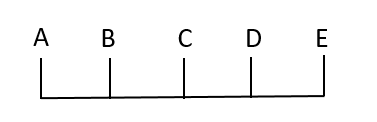 